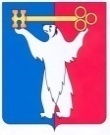 АДМИНИСТРАЦИЯ ГОРОДА НОРИЛЬСКАКРАСНОЯРСКОГО КРАЯРАСПОРЯЖЕНИЕ05.09.2022	    г. Норильск	    № 5337О внесении изменений в распоряжение Администрации города Норильска от 19.07.2013 № 3864Руководствуясь Порядком разработки, утверждения, реализации и проведения оценки эффективности реализации муниципальных программ на территории муниципального образования город Норильск, утвержденным постановлением Администрации города Норильска от 30.06.2014 № 372, 1. Внести в Перечень муниципальных программ, реализуемых на территории муниципального образования город Норильск, утвержденный распоряжением Администрации города Норильска от 19.07.2013 № 3864 (далее – Перечень МП), следующие изменения:1.1. Строку 10.1 Перечня МП изложить в следующей редакции:«».1.2. Строку 10.2 Перечня МП исключить.2. Разместить настоящее распоряжение на официальном сайте муниципального образования город Норильск.3. Настоящее распоряжение вступает в силу с 01.01.2023.Глава города Норильска                                                                                       Д.В. Карасев10.1подпрограмма № 1 «Дорожное хозяйство и безопасность дорожного движения»Управление городского хозяйства Администрации города Норильска (муниципальное казенное учреждение «Управление автомобильных дорог города Норильска»)